注：1.本次比较试验所有样品均由工作人员以普通消费者身份通过正规销售渠道购买。2.结果仅供消费者选购产品参考，不构成对任何相关产品的推荐与宣传。3.化学安全性包括重金属4项、甲醛、二噁烷，染发剂成分检测包括20项染发剂，标签标识包括产品外包装全成分标签。4.染色稳定性实验的评级结果根据产品得分所得。5.综合评级用“★”表示，“★”越多结果越好，同星级样品排名不分先后。6.本次比较试验结果仅对所购买的产品负责，不代表同品牌不同批次，不同规格产品的质量状况。7.未经深圳市消委会书面允许，任何单位和个人不得擅自使用本次比较试验结果作为商业宣传。染发产品比较试验产品信息及综合评级表染发产品比较试验产品信息及综合评级表染发产品比较试验产品信息及综合评级表染发产品比较试验产品信息及综合评级表染发产品比较试验产品信息及综合评级表染发产品比较试验产品信息及综合评级表染发产品比较试验产品信息及综合评级表染发产品比较试验产品信息及综合评级表染发产品比较试验产品信息及综合评级表染发产品比较试验产品信息及综合评级表染发产品比较试验产品信息及综合评级表染发产品比较试验产品信息及综合评级表序号样品名称购买渠道生产厂商产地色号价格（元）/套理化指标理化指标标签标识染色效果稳定性综合评级序号样品名称购买渠道生产厂商产地色号价格（元）/套有害物质染发剂成分标签标识染色效果稳定性综合评级1(L’OREAL)欧莱雅优媚霜香港惠康超市法国巴黎欧莱雅中国江苏3-自然深棕色44.95★★★★★★★★★★★★★★★★★★★★★★★★★2（Bigen）美源发采快速黑发霜京东日本hoyu日本882s号棕黑色69.8★★★★★★★★★★★★★★★★★★★★★★★★★3（CIELO)宣若EX染发霜京东日本hoyu日本6-深栗棕69.8★★★★★★★★★★★★★★★★★★★★★★★★★4（REVION）露华浓速彩染发霜香港惠康超市REVION美国50-深酒红棕色37.45★★★★★★★★★★★★★★★★★★★★★★★5(L’OREAL)巴黎欧莱雅卓韵霜特润双膏染发霜京东法国巴黎欧莱雅中国江苏3-自然深棕色79★★★★★★★★★★★★★★★★★★★★★★★6章华生态焗油染发霜（3.4）天猫旗舰店章华中国月色郊外棕黑色76.5★★★★★★★★★★★★★★★★★★★★★★★7迪彩染发膏天猫旗舰店迪彩日化中国棕黑色34.5★★★★★★★★★★★★★★★★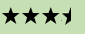 8（syoss)丝蕴染发霜天猫旗舰店中国汉高中国4-60摩卡深棕39★★★★★★★★★★★★★★★★9利威丝染发霜天猫旗舰店中山佳丽中国栗棕色63★★★★★★★★★★★★★★★★★10（syoss)丝蕴colorgloss香港屈臣氏香港汉高泰国M0254.75★★★★★★★★★★★★★★★★★★11利尻昆布白发染色护发膏香港屈臣氏利尻昆布日本亮棕色199★★★★★★★★★★★★★12（SALON de Pro）沙龙级染发乳液棕黑色香港惠康超市日本黛莉亚日本6-棕黑色34.5★★★★★★★★★★★★★13（SALON de Pro）沙龙级染发乳液棕黑色天猫万宁海外旗舰店日本黛莉亚日本6-棕黑色59★★★★★★★★★★★★★14（schwarzkopf）施华蔻怡然植物染发剂天猫旗舰店Schwarzkopf&Henkel中国3.0羊绒脂深棕44.5★★★★★★★★★★★★15（LIESE）一按瞬染白发乳霜香港屈臣氏日本花王日本4号-栗子棕色59.9★★★★★★★★★★★★★16（Bigen）美源快速黑发霜香港万宁日本hoyu日本882v-棕黑色42.95★★★★★★★★★★★★★17（CIELO)丝悦EX染发霜香港惠康超市日本hoyu日本6P-棕黑色74.9★★★★★★★★★★★★★★★★★18温雅染发焗油4.10N天猫旗舰店温雅中国棕黑62.5★★★★★★★★★★★★★★★★19倍采盈护发染发霜百佳超市日本花王日本6-微深栗子色57.9★★★★★对氨基苯酚符合日本标准不符合比较试验标准★★★★★★★★★★★★★20藤井染发膏人人优品沪南日化中国自然黑色45★★★★★对苯二胺超出国标/不推荐★/不推荐